 ШКОЛЬНЫЙ ЭТАПВСЕРОССИЙСКОЙ ОЛИМПИАДЫ ШКОЛЬНИКОВ ЭКОЛОГИЯ. 2021 г. 7-8 классыЗадания(1 балл) Выберите правильный ответ.Предметом изучения науки экологии являютсяа) взаимодействие живых организмов друг с другом и с окружающей средой б) растительный и животный мир нашей планетыв) химический состав загрязняющих веществ, попадающих в окружающую средуг) принципы охраны естественных и антропогенно нарушенных экосистем(4 балла) Установите соответствие.Соотнесите 4 типа взаимоотношений организмов (правый столбик) и примеры, взятые из природы (левый столбик) между собой.(1 балл) Вставьте пропущенное значение.В каждое последующее звено пищевой цепи поступает не более   % энергии, накопленной предыдущим звеном.(1 балл) Выберите правильный ответ.Некоторые виды деревьев тропических лесов образуют в основаниях листьев особые питательные тельца, которые привлекают муравьев и зачастую служат для них главным источником пищи. Как вы думаете, какую пользу может извлекать дерево от взаимодействия с муравьями?а) муравьи участвуют в опылении деревьевб) муравьи защищают деревья от насекомых фитофагов в) муравьи способствуют распространению плодовг) питательные тельца не предназначены для муравьев, муравьи приносят дереву вред, поедая их(3 балл) Вставьте пропущенные слова из приведённого списка.На представленной схеме трофической сети в тайге есть три пустых блока. Выберите из списка только три вида, которые можно туда внести.Список видов: 1) ковыль, 2) лесной кот, 3) брусника, 4) шакал, 5) рыжаяполёвка, 6) зелёная ящерица, 7) тушканчик, 8) волк, 9) молочай.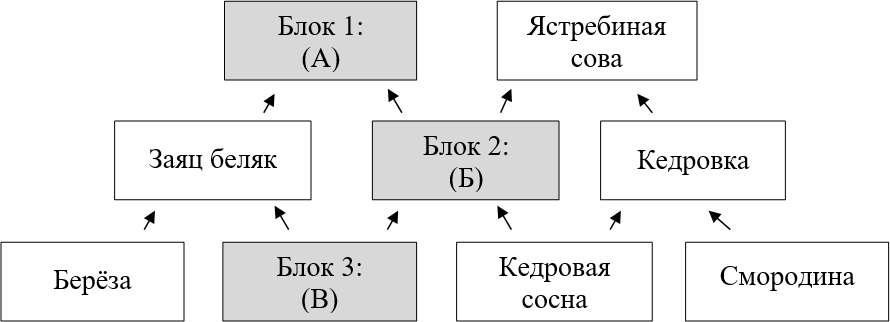 	(2 балла) Выберите все правильные ответы.Среди представителей каких классов позвоночных животных есть эктопаразиты? а) Птицыб) Млекопитающие в) Миногиг) Амфибии д) Рептилии(3 балла) Установите соответствие.Ниже	приведены	названия	видов	растений	и	животных,	которые	живут в разных местах.Виды: 1) олень; 2) рогоз; 3) махаон; 4) ряска; 5) перепел; 6) одуванчик;7) куница; 8) дрозд; 9) кувшинка.Распределите виды по следующим биотопам:А) лес; Б) луг и поле; В) водоём.(1 балл) Выберите правильный ответ.Распространение	семян	репейника	на	шерсти	собак	относится	к	типу взаимодействия организмов, получившему названиеа) конкуренция б) паразитизмв) комменсализм г) нейтрализм(3 балла) Выберите все правильные ответы.Среди представленных животных, выберите тех, у кого и взрослое насекомое, и личинка развиваются в водной среде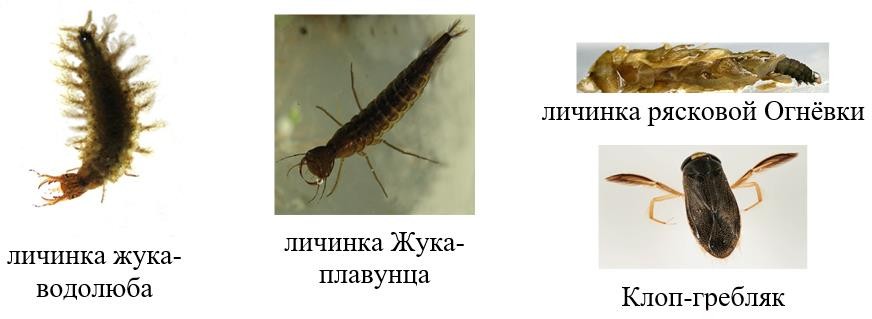 а) бабочка огнёвка рясковая б) стрекозав) клоп-гребляк г) жук-плавунец д) жук-водолюб(2 балла) Установите правильную последовательность.Пищевая цепь в степном биоценозе включает 4 организма. Постройте схему пищевой цепи.Организмы:личинка жука-листоедаковыльсоколсерая славкаколорадский жук(3 балла) Прочитайте текст и выберите все правильные утверждения к нему.Ясень обыкновенный – широколиственное дерево. Стволы и сучья ясеня повреждаются малым ясеневым лубоедом. Апрельский хрущ повреждает корни ясеня. В более южных районах листья повреждаются жуком ясеневой шпанкой. Опасность представляют рак стволов и ясеневый некроз, вызываемый микроскопическими грибами. С 2003 года на ясене обнаружен случайно завезённый из стран Азии новый жук, повреждающий луб и заболонь – ясеневая узкотелая златка. Семена ясеня повреждаются ясеневым долго- носиком-семяедом. Плоды – излюбленный корм для снегирей (поедают до 25 % всего урожая семян и более), мышей и белок.а) Разными организмами у ясеня повреждаются: побеги, листья, семена, корни. б) Снегири состоят с ясенем в отношениях симбиоза.в) Ясень является кормовым растением для насекомых, микроорганизмов, птиц и млекопитающих.г) Среди «врагов» ясеня есть, по крайней мере, один вид-интродуцент. д) Снегири активно распространяют плоды ясеня.(4 балла) Установите соответствие.По пищевой специализации выделяют 4 экологических группы птиц. Соотнесите эти группы и примеры видов птиц(3 балла) Какие утверждения являются верными, а какие неверными?а) У животных уменьшение плодовитости может быть связано с развитием заботы о потомстве, а у растений – со снабжением семян запасом питательных веществ, обеспечивающих начало жизни проростков.б) К биотическим факторам среды, прямо или косвенно влияющим на живые организмы, относятся температура, влажность, течения (гидродинамика), атмосферное давление, радиационный фон и др.в) Плодородие почвы – это способность обеспечивать рост и развитие растений.(2 балла) Выберите все правильные ответы.Что из приведённого списка относится к ископаемым видам топлива? а) угольб) нефтьв) биомасса г) торфд) древесинае) природный газ(3 балла) Установите соответствие.Выберите виды, которые относятся к типичным обитателям г. Москвы или занесены в Красную книгу города.(1 балл) Выберите правильный ответ.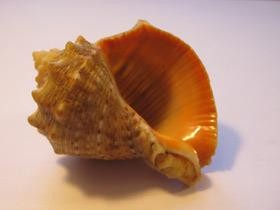 Рапана – брюхоногий моллюск, пищу которого составляют двустворчатые моллюски. Основным естественным врагом и конкурентом рапаны являются морские звёзды. Исходно этот моллюск обитал только в морях Дальнего Востока, однако в 20 веке начал сильно расширять свой ареал. Рапана зарегистрирована в Чёрном море в 1947 году. В Чёрном и Азовском морях после случайного заноса туда этого вида катастрофически снизилась численность некоторых видов двустворчатых моллюсков. Выберите причину, в результате которой это произошло.а) одинаковый уровень солёности вод Чёрного моря и морей Дальнего Востока б) отсутствие в Чёрном море морских звёздв) высокий уровень загрязнения вод Чёрного и Азовского морей г) перевылов рапаны для добычи мяса и изготовления сувенировд) перевылов черноморских популяций устриц, мидий и морских гребешков(2 балла) Выберите все правильные ответы.К каким последствиям может привести вырубка леса на большой территории? а) к увеличению температурных колебаний местностиб) к изменению гидрологического режима местности в) к изменению баланса углеродаг) к изменению среды обитания животных д) к возникновению пожаров на территории(4 баллов) Установите соответствие.Где живут взрослые амфибии?(1 балл) Выберите правильный ответ.Максимальную мощность гумусового горизонта имеет тип почвы а) сероземб) чернозём в) краснозем г) желтозем(3 балла) Выберите все правильные ответы.Выберите из списка природные зоны, которые встречаются в Российской Федерации.а) тундраб) арктическая пустыня в) тайгаг) зона тропических лесов д) степие) лесостепи ж) пустыни(2 балла) Выберите все правильные ответы.Выберите из списка парниковые газы, на содержание которых в атмосфере оказывает заметное влияние антропогенная деятельность.а) водяной пар б) озонв) кислородг) углекислый газ д) метане) азот(3 балла) Установите соответствие.Выберите	примеры,	которые	относятся	к	глобальным	и	локальным экологическим проблемам(2 балла) Выберите все правильные ответы.Выберите все пункты, относящиеся к термической утилизации отходов (на мусоросжигательных заводах).а) обезвреживание медицинских отходов б) снижение объёма отходовв) возможность получения тепла и энергии г) обезвреживание радиоактивных отходовд) выброс загрязняющих веществ при неверно установленной температуре в печи(2 балла) Выберите все правильные ответы.Какие вещества ответственны за образование кислотных дождей а) метанб) оксиды серы в) пары ртути г) водяной пар д) оксиды азотае) формальдегид(2 балла) Выберите все правильные ответы.К реликтовым видам относятся а) Сосна обыкновеннаяб) Гаттерия пятнистая в) Гинкго двулопастной г) Акация серебристая д) Самшит колхидский е) Мечехвостж) Дуб черешчатыйВидыВидыТип взаимоотношенийТип взаимоотношенийА)орёл беркут – заяц1)хищник – жертваБ)шмель – лесная герань2)взаимовыгодные взаимоотношенияВ)синий кит – планктон3)конкурентные отношенияГ)два	самца	голубя	на	однойкормушке4)нейтральные отношенияД)муравьи – тлиЕ)чёрный таракан – рыжий тараканЖ)чёрный дрозд – лесная мышьЗ)кузнечик – пчелаВидыВидыЭкологические группыЭкологические группыА)попугаи1)насекомоядныеБ)соловьи2)растительноядныеВ)ворóны3)хищные (плотоядные)Г)клесты4)всеядныеД)совыЕ)ласточкиЖ)канюкиЗ)чайкиВидыВидыВстречаемость и природоохранный статус в городеВстречаемость и природоохранный статус в городеА)Бурозубка малая1)Типичный обитатель, или встречающийся на территории города вид, не занесённый в Красную книгу МосквыБ)Синица большая1)Типичный обитатель, или встречающийся на территории города вид, не занесённый в Красную книгу МосквыВ)Бобр обыкновенный1)Типичный обитатель, или встречающийся на территории города вид, не занесённый в Красную книгу МосквыГ)Сова ушастая2)Встречающийся на территории города вид,занесённый в Красную книгу МосквыД)Лиса обыкновеннаяЕ)Заяц-русакВидыВидыМесто обитанияМесто обитанияА)тритоны1)на сушеБ)червяги2)в пресных водоёмахВ)серая жаба3)под землёйГ)рыбозмеи4)на деревьяхД)чесночницаЕ)шпорцевая лягушкаЖ)квакшиЗ)веслоногиВидыВидыЭкологические проблемыЭкологические проблемыА)явление этерификации1)локальныеБ)разрушение озонового слоя2)глобальныеВ)разлив нефтиГ)смогД)загрязнение Мирового океанаЕ)загрязнение почвы пестицидами